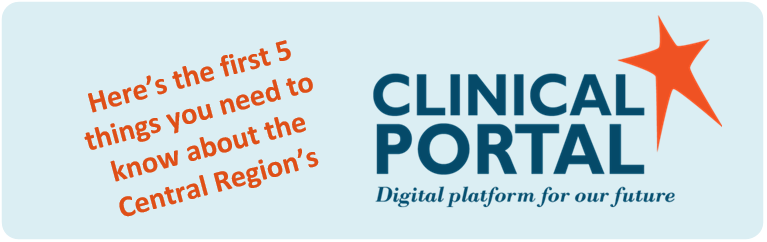 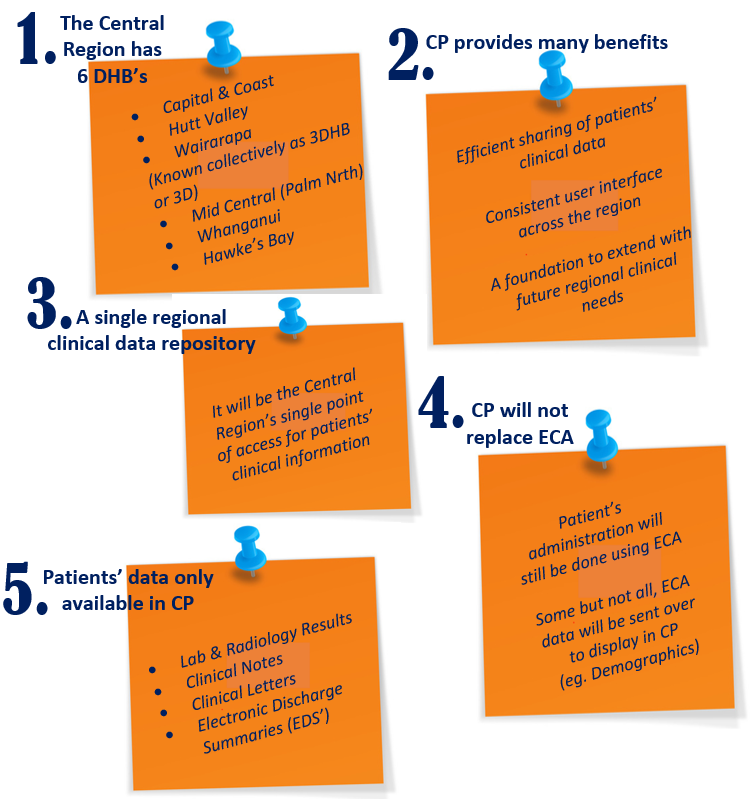 V1. 18-5-18Login Page: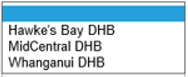 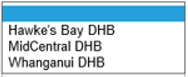 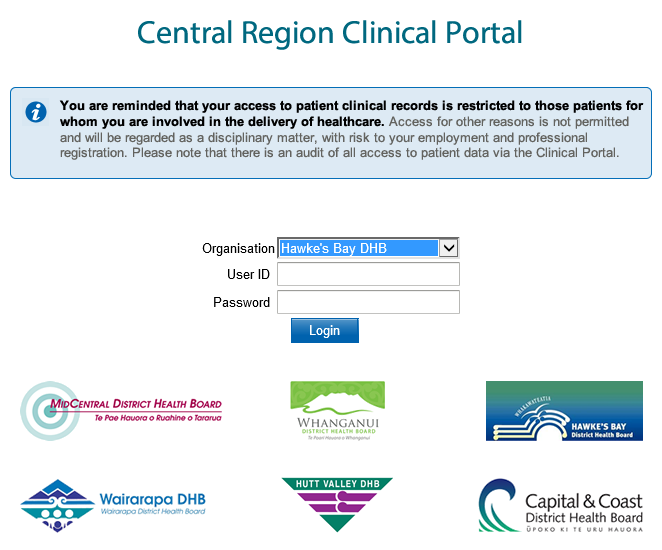 Homepage & User Settings: 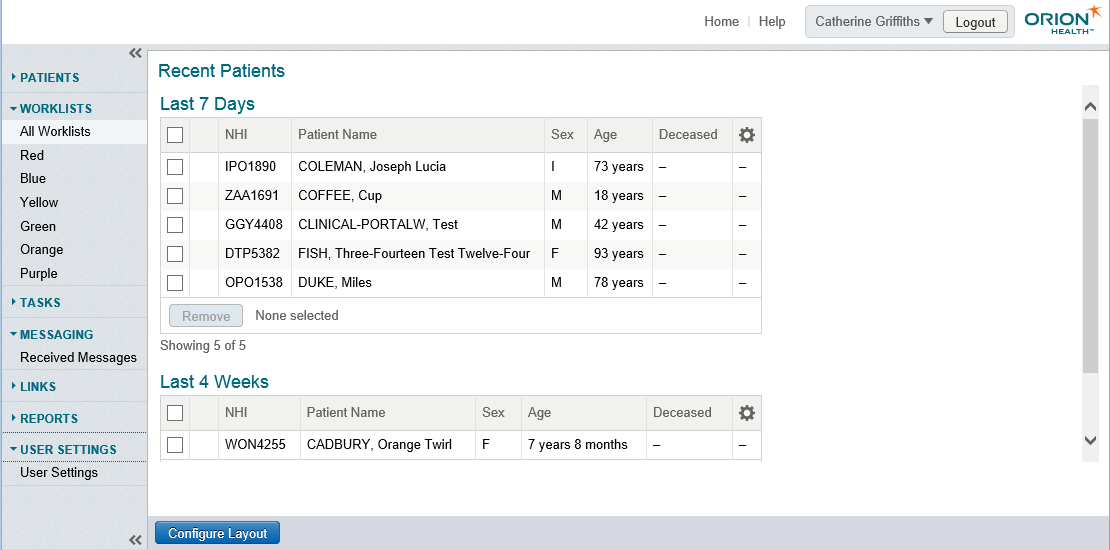 Patient Search & List: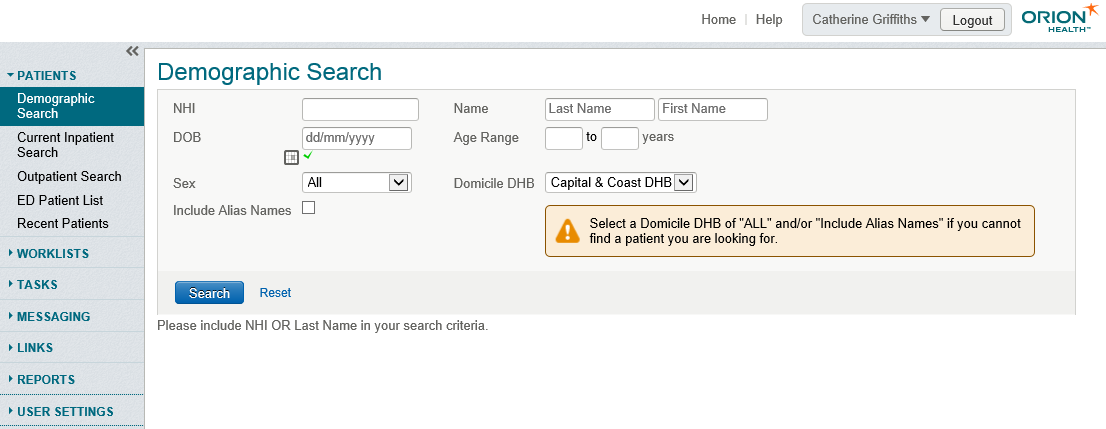 There are several ways of searching for a patient:Demographic Search – Use patients NHI, Name and/or date of birth to search. Current Inpatient Search – Generate a list of current inpatients. You can filter by Clinician, Facility, Speciality or Location. Outpatient Search - Generate a list of outpatients. You can filter by Clinician, Clinic, Speciality, DHB & date.  ED Patient List – Shows all patients that are or have been in ED today. Recent Patients – The Recent Patients list is automatically populated with the names of the last 50 patients you have viewed. Patient in Context & Overview: Once you have selected a patient record you will see the screen below: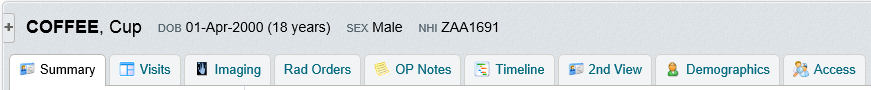 All activity is displayed in clean, clearly labelled tabs and holds different functionality: Summary – Displays alerts, CDV Tree and access summary (last five people to access the patient record)Visits – Shows current visit, visit history and any radiology ordersImaging – Allows you to search for any images against the patient Rad Orders – Used for ordering radiology against an encounter OP notes – Displays any outpatient notes recorded against the patient MH IP Notes – Displays notes relating to Mental Health admissionsTimeline – A graphic representation of the clinical record2nd View – Opens a duplicate of patient record in a new windowDemographics – Patient contact details Unapproved Docs – Transcribed documents pending approval Access – Displays access history – anyone who has accessed the patient record in the last 30 days Clinical Document Viewer aka CDV Tree: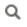 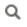 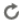 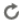 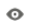 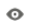 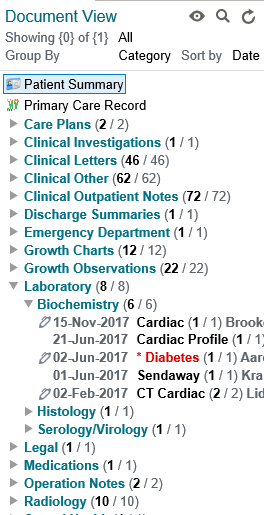 More Information: If you have any questions please email clinicalportal@hawkesbaydhb.govt.nz, we are more than happy to help. Visit the Clinical Portal homepage on Our Hub under Our Place